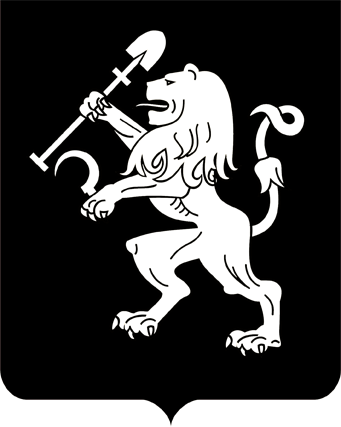 АДМИНИСТРАЦИЯ ГОРОДА КРАСНОЯРСКАРАСПОРЯЖЕНИЕО сносе самовольных построек(ул. Ломоносова, 102) В соответствии с пунктом 4 статьи 222 Гражданского кодекса  Российской Федерации, статьей 55.32 Градостроительного кодекса Российской Федерации, статьей 16 Федерального закона от 06.10.2003                № 131-ФЗ «Об общих принципах организации местного самоуправления в Российской Федерации», руководствуясь статьями 45, 58, 59 Устава города Красноярска, распоряжением Главы города от 22.12.2006 № 270-р распоряжением администрации города от 22.09.2023 № 214-рв:1. Осуществить снос гаражного бокса площадью застройки                 25,9 кв. м, гаражного бокса площадью застройки 24,3 кв. м, расположенных на земельном участке, государственная собственность на который не разграничена, в кадастровом квартале 24:50:0200202, восточнее земельного участка с кадастровым номером 24:50:0200202:30 по адресу: Красноярский край, г. Красноярск, Железнодорожный район, ул. Ломоносова, 102, в соответствии с каталогом координат характерных точек внешнего контура самовольной постройки согласно приложению. 2. В течение семи рабочих дней со дня принятия настоящего распоряжения:департаменту информационной политики администрации города опубликовать сообщение в газете «Городские новости» о планируемом сносе самовольных построек, указанных в пункте 1 настоящего распоряжения;департаменту градостроительства администрации города разместить на официальном сайте администрации города в информационно-телекоммуникационной сети Интернет сообщение о планируемом сносе самовольных построек, указанных в пункте 1 настоящего распоряжения;муниципальному казенному учреждению города Красноярска «Управление капитального строительства» обеспечить размещение сообщения о планируемом сносе самовольных построек, указанных                 в пункте 1 настоящего распоряжения, на информационном щите                       в границах земельного участка, на котором они расположены.3. Муниципальному казенному учреждению города Красноярска «Управление капитального строительства» по истечении двух месяцев со дня размещения на официальном сайте администрации города в информационно-телекоммуникационной сети Интернет сообщения о планируемом сносе самовольных построек организовать в течение шести месяцев снос самовольных построек, указанных в пункте 1 настоящего распоряжения.4. Настоящее распоряжение опубликовать в газете «Городские      новости» и разместить на официальном сайте администрации города.Исполняющий обязанностизаместителя Главы города –руководителя департамента градостроительства					                        С.А. Шикунов15.04.2024№ 58-арх